T.CSARIKAYA KAYMAKAMLIĞIMESLEKİ VE TEKNİK ANADOLU LİSESİ MÜDÜRLÜĞÜ2015 - 2019STRATEJİK PLANI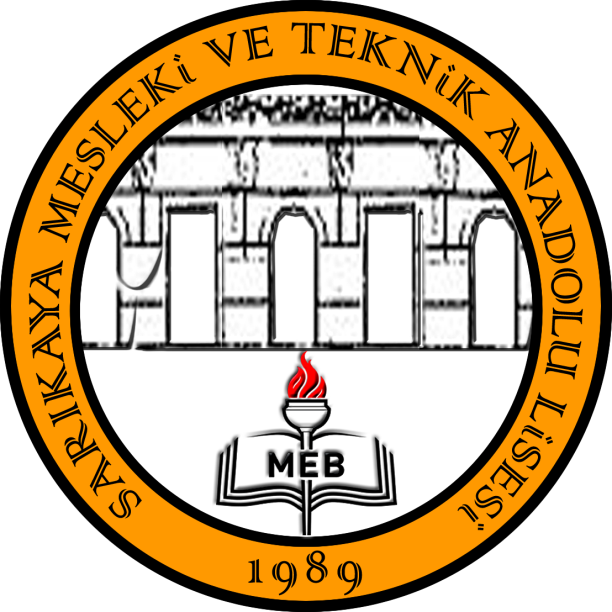 SARIKAYA 2014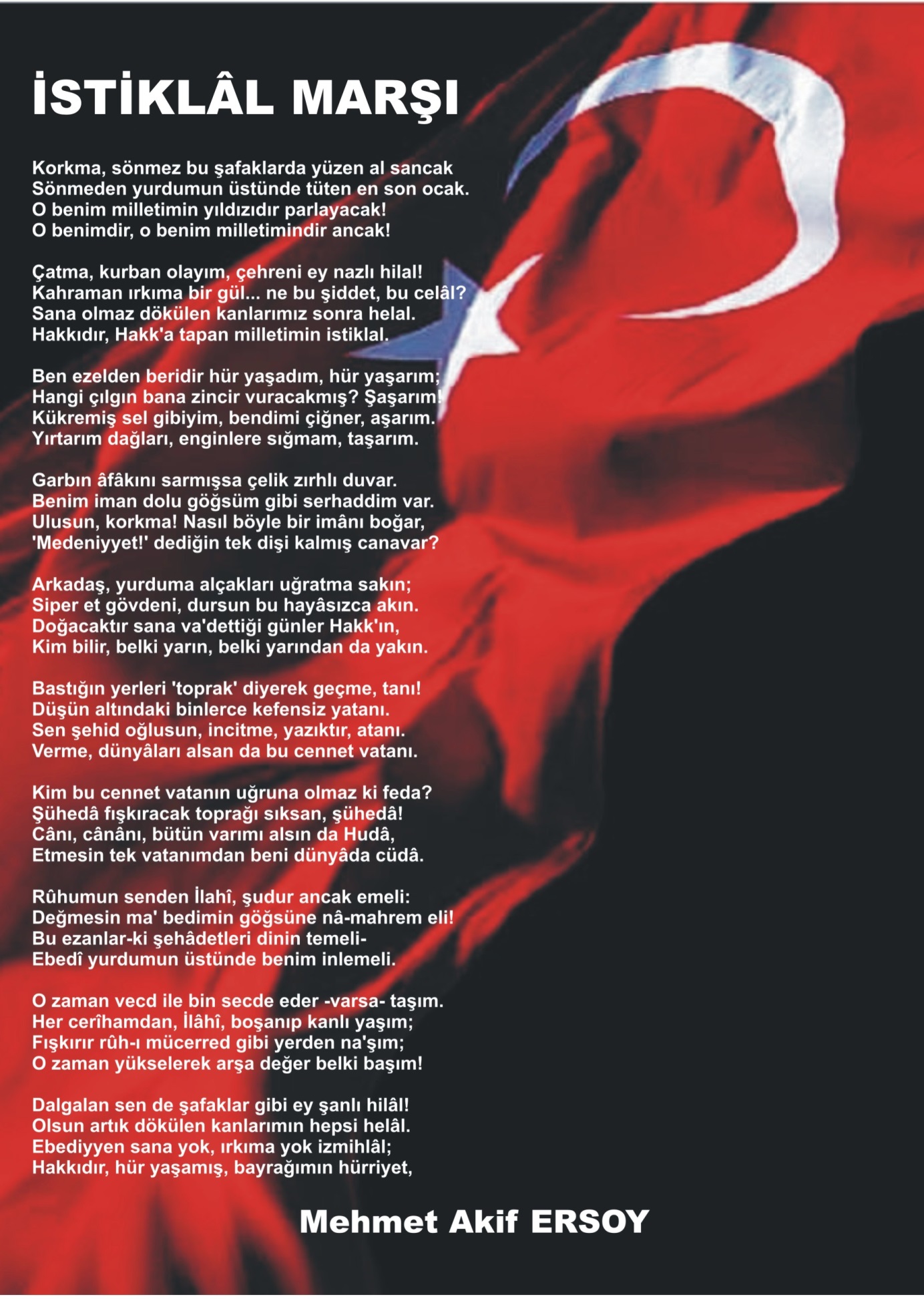 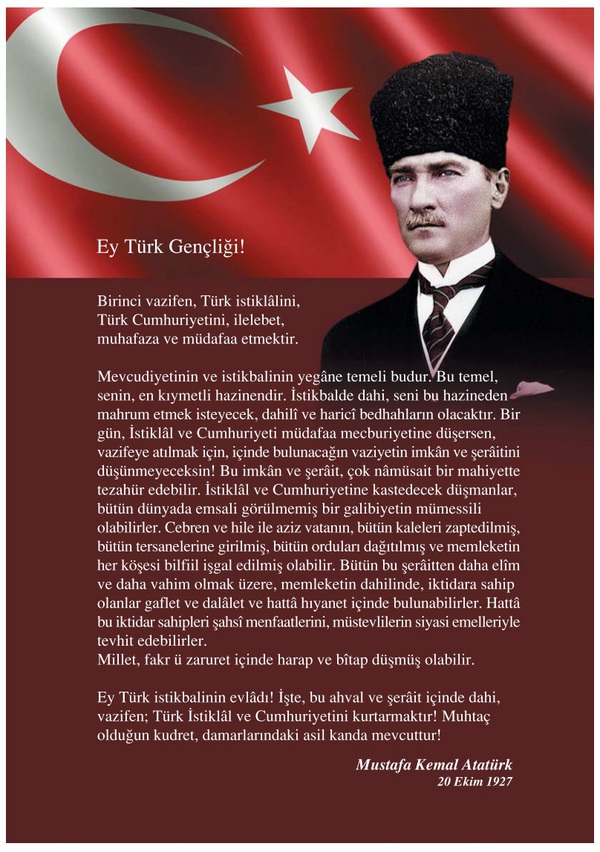 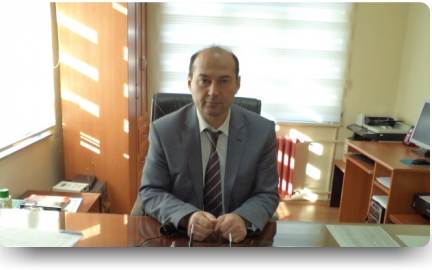 ÖNSÖZGelişen ve sürekliliği izlenebilen, bilgi ve planlama temellerine dayanan güçlü bir yaşam standardı ve ekonomik yapı; stratejik amaçlar, hedefler ve planlanmış zaman diliminde gerçekleşecek uygulama faaliyetleri ile (Stratejik Plan) oluşabilmektedir. Okulumuz, daha iyi bir eğitim seviyesine ulaşmak düşüncesiyle sürekli yenilenmeyi ve kalite kültürünü kendisine ilke edinmeyi amaçlamaktadır. Kalite kültürü oluşturmak için eğitim ve öğretim başta olmak üzere insan kaynakları ve kurumsallaşma, sosyal faaliyetler, alt yapı, toplumla ilişkiler ve kurumlar arası ilişkileri kapsayan 2015–2019 stratejik planı hazırlanmıştır. Büyük önder Atatürk’ü örnek alan bizler; çağa uyum sağlamış, çağı yönlendiren gençler yetiştirmek için kurulan okulumuz, geleceğimizin teminatı olan öğrencilerimizi daha iyi imkânlarla yetişip, düşünce ufku ve yenilikçi ruhu açık Türkiye Cumhuriyetinin çıtasını daha yükseklere taşıyan bireyler olması için öğretmenleri ve idarecileriyle özverili bir şekilde tüm azmimizle çalışmaktayız. Mesleki ve Teknik Anadolu Lisesi olarak en büyük amacımız, çocuklarımızı mesleki anlamda donanımlı birer ara eleman olarak iyi bir gelecek sağlamanın yanı sıra, girdikleri her türlü ortamda çevresindekilere ışık tutan, hayata hazır, hayatı aydınlatan, bizleri daha da ileriye götürecek bireyler yetiştirmektir. 	İdare ve öğretmen kadrosuyla bizler: Kendine güvenen, kendini her ortamda rahatça ifade edebilen, yaratıcı, sevgi, saygı, iş birliği, sorumluluk, hoşgörü, yardımlaşma, dayanışma ve paylaşma gibi davranışları kazanmış, hayal güçlerini, yaratıcı ve eleştirel düşünme becerilerini, iletişim kurma ve duygularını anlatabilen çağa ayak uydurmuş, yeniliklere açık, Türkiye Cumhuriyetini daha da yükseltecek bireyler yetiştirmeyi ilke edinmiş bulunmaktayız.Stratejik Planda belirtilen amaç ve hedeflere ulaşmamızın okulumuzun gelişme ve kurumsallaşma süreçlerine önemli katkılar sağlayacağına inanmaktayız. Ayhan SARSILMAZOkul MüdürüSUNUŞÖncelikle okulumuzda okul müdürü Ayhan SARSILMAZ başkanlığında; Stratejik Plan Hazırlama Ekibi kuruldu. Okulumuzun Stratejik Planına (2014–2019), Stratejik Plan Hazırlama Ekibi tarafından, çalışma ve yol haritası belirlendikten sonra taslak oluşturularak başlanmıştır. Stratejik Planlama çalışmaları kapsamında okulumuzda stratejik plan hazırlama ekibi tarafından önceden hazırlanan anket formlarında yer alan sorular katılımcılara yöneltilmiş ve elde edilen veriler birleştirilerek paydaş görüşleri oluşturulmuştur. Bu bilgilendirme ve değerlendirme toplantılarında yapılan anketler ve hedef kitleye yöneltilen sorularla mevcut durum ile ilgili veriler toplanmıştır. GZFT(SWOT) çalışmasında ortaya çıkan zayıf yanlar iyileştirilmeye, tehditler bertaraf edilmeye; güçlü yanlar ve fırsatlar değerlendirilerek kurumun faaliyetlerinde fark yaratılmaya çalışıldı; önümüzdeki dönemlerde beklenen değişikliklere göre de önlemler alınmasına özen gösterildi.								STRATEJIK PLANLAMA EKIBIBÖLÜM 1       Stratejik Planlama SüreciGİRİŞPlanlama, eldeki verilere, geçmişte edinilen tecrübelere ve geleceğe dair öngörülere dayalı olarak belli amaç veya amaçlar doğrultusunda geleceğe dair karar verme olarak tanımlanabilir.       Stratejik planlama veya geniş anlamıyla stratejik yönetim ise, kuruluşların mevcut durum, misyon ve temel ilkelerinden hareketle geleceğe dair bir vizyon oluşturmaları; bu vizyona uygun amaçlar ile bunlara ulaşmayı mümkün kılacak hedef ve stratejiler belirlemeleri; ayrıca ölçülebilir kriterler geliştirerek performanslarını izleme ve değerlendirmeleri sürecini ifade eden katılımcı esnek bir yönetim yaklaşımıdır. Daha basit terimlerle ifade edilecek olursa stratejik planlama, kuruluşların, “neredeyiz?” “nereye ulaşmak istiyoruz?’’, “ulaşmak istediğimiz noktaya nasıl gideriz?” ve “başarımızı nasıl ölçeriz?” seklinde dört temel soruya cevap arama süreci olarak da ifade edilebilir.Türkiye Büyük Millet Meclisi’nce kabul edilen 10.12.2003 tarihli ve 5018 sayılı Kamu Mali Yönetimi ve Kontrol Kanunu (KMYKK) 24.12.2003 tarihli ve 25326 sayılı Resmî Gazete ’de yayımlanarak yürürlüğe girmiştir. 5018 sayılı kanun ile yeniden tanımlanan bütçe sürecinde stratejik planlama, performans programı, performans esaslı bütçeleme ve faaliyet raporları yeni unsurlar olarak benimsenmiştir. Bilindiği gibi, 5018 Sayılı Kamu Mali Yönetimi ve Kontrol Kanunu’nun 9. maddesiyle kamu idarelerinin stratejik planlarını hazırlamaları zorunlu kılınmış, Devlet Planlama Teşkilatı Müsteşarlığı da stratejik plan hazırlamakla yükümlü olacak kamu idarelerinin ve stratejik planlama sürecine ilişkin takvimin tespitiyle yetkilendirilmiştir. DPT Müsteşarlığı tarafından hazırlanan “Kamu idarelerinde Stratejik Planlamaya ilişkin Usul ve Esaslar Hakkında Yönetmelik”, 26.05.2006 tarihli ve 26179 sayılı Resmî Gazete ’de yayımlanarak yürürlüğe girmiştir. Buna göre; stratejik planlama çalışmalarının, kapsamdaki tüm kamu idarelerine yaygınlaştırılması, aşamalı bir geçiş takvimi dâhilinde yürütülmesi planlanmıştır. Söz konusu geçiş takvimine göre, Bakanlığımız 2010–2014 yıllarını kapsayacak olan ilk stratejik planını, 31.01.2009 tarihinde hazırlamıştır. 2013/26 nolu genelge ile İl/İlçe Mili Eğitim Müdürlükleri ve okul/kurumlarımız 2. Plan dönemine girerek 2015 - 2019 Stratejik Planlarını hazırlamıştır.Buna göre, hazırlık programında, stratejik planlama sürecinin aşamaları ve her bir aşamada gerçekleştirilecek is ve işlemler, zaman çizelgesi, beşeri ve teknik kaynak ihtiyacı, başta olası harcamalar olmak üzere planlama sürecinin gerektireceği eğitim-danışmanlık hizmeti, destekleyici personel, araç, gereç, vb. gereksinimler, olası harcamalar ve planın tamamlanacağı süre ve sürecin her aşamasında çalışmalara katılacak kişiler ve bu kişilerin sorumlulukları gibi bilgiler verilmiştir.AMAÇOkulumuzda planlama, Stratejik Plan Hazırlama Ekibi tarafından hazırlanmış ve bu ekip tarafından yürütülecektir. Planlama sürecine Mesleki ve Teknik Anadolu Lisesi’nde çalışan idareci , öğretmen ve öğrencilerin katılım ve katkısı sağlanır. İhtiyaç duyuldukça konuyla ilgili eğitim çalışmaları düzenlenir, planlama Mesleki ve Teknik Anadolu Lisesi’nin tüm faaliyetlerini kapsar.Bu stratejik plan dokümanı, okulumuzun güçlü ve zayıf yönleri ile dış çevredeki fırsat ve tehditler göz önünde bulundurularak, eğitim alanında ortaya konan kalite standartlarına ulaşmak üzere yeni stratejiler geliştirmeyi ve bu stratejileri temel alan etkinlik ve hedeflerin belirlenmesini ve izleme - değerlendirme ile önceden belirlenen kriterler doğrultusunda performans ölçümünü yapmayı amaçlamaktadır.KAPSAMBu stratejik plan dokümanı Mesleki ve Teknik Anadolu Lisesi’nin 2015 – 2019 yıllarına dönük stratejik amaçlarını, hedeflerini ve performans göstergelerini kapsamaktadır.YASAL ÇERÇEVESarıkaya Mesleki ve Teknik Anadolu Lisesi 2015–2019 Stratejik Planı;10/ 12/ 2003 tarih ve 5018 sayılı “Kamu Mali Yönetimi ve Kontrol Kanunu’nda yer alan stratejik planlamaya ilişkin hükümler, 26 Mayıs 2006 tarihli Resmi Gazetede yayımlanan “Kamu İdarelerinde Stratejik Planlamaya İlişkin Usul ve Esaslar Hakkında Yönetmelik”,Devlet Planlama Teşkilatı tarafından Haziran 2006’da yayınlanan “Kamu İdareleri İçin Stratejik Plan Hazırlama Kılavuzu”, Milli Eğitim Bakanlığı Strateji Geliştirme Başkanlığının 16/ 09/ 2013 Tarihli ve 2013/26 Sayılı Genelgesi ve ekinde yer alan “2015–2019 Stratejik Plan Hazırlık Programı” doğrultusunda hazırlanmıştır.PLANLAMANIN PLANLANMASI2013/26 no’lu genelge ile İl/İlçe Mili Eğitim Müdürlükleri ve okul/kurumlarımız 2015–2019 Stratejik Planlarının hazırlanması için Milli Eğitim Bakanlığı Strateji Geliştirme Grup Başkanlığı’nın hazırlamış olduğu Hazırlık Programı kapsamında Stratejik Planlama Üst Kurullarını ve Stratejik Planlama Ekiplerini oluşturarak, programda belirtilen takvim doğrultusunda Planın hazırlanma süreci başlatılmıştır.Stratejik Plan Ekip üyelerinin belirlenmesinde esas olarak kişilerin etki, etkilenme, bilgi ve ilgileri dikkate alınmıştır. Oluşan grupta bütün birimlerin temsil edilmesi sağlanmıştır. Her birimden görevlendirilen personelin yeterlilikleri belirlenerek Stratejik Planlama Çalışma Grubu oluşturulmuştur. Tablo 1: MESLEKİ VE TEKNİK ANADOLU LİSESİ MÜDÜRLÜĞÜ STRATEJİK PLAN ÜST KURULUOkul Müdürü başkanlığında, Stratejik Plan çalışmalarını takip etmek, ekiplerden bilgi almak ve çalışmaları yönlendirmek üzere “Mesleki ve Teknik Anadolu Lisesi Müdürlüğü Stratejik Planlama Üst Kurulu” kurulmuştur.Tablo 2: MESLEKİ VE TEKNİK ANADOLU LİSESİ MÜDÜRLÜĞÜ STRATEJİK PLAN KOORDİNASYON EKİBİOkul müdürümüz başkanlığında, okulumuzda yürütülen tüm Stratejik Plan çalışmalarının koordinasyonunu sağlamak üzere “Mesleki ve Teknik Anadolu Lisesi Müdürlüğü Stratejik Plan Koordinasyon Ekibi” kurulmuştur.Tablo 3: MESLEKİ VE TEKNİK ANADOLU LİSESİ MÜDÜRLÜĞÜ STRATEJİK PLANLAMA EKİBİMilli Eğitim Bakanlığı SGB 16/ 09/ 2013 Tarihli ve 2013/26 Sayılı Genelgesi ve ekinde yer alan “2015–2019 Stratejik Plan Hazırlık Programı” doğrultusunda. Ekipler oluşturulmuş ve 2015–2019 Stratejik Plan çalışmalarına başlanmıştır.Hazırlık programında; Stratejik planlama sürecinin aşamaları,Bu aşamalarda gerçekleştirilecek faaliyetler,Aşama ve faaliyetlerin tamamlanacağı tarihleri gösteren zaman çizelgesi,Stratejik planlama sürecindeki her aşamaya dâhil olacak kişiler ve sorumlular,gibi hususlara yer verilmiştir.Stratejilerin belirlenmesi aşamasında gerek Stratejik Planlama Üst Kurulunun gerekse iç ve dış paydaşların görüşleri alınmış, her bir katılımcının fikri analitik ve somut ölçütlerle değerlendirildikten sonra planımıza dâhil edilmiştir. Yapılan toplantı ve görüşmeler neticesinde elde edilen fikirler üst politika belgeleri ile ilişkilendirilmiş, stratejik planların hazırlanması hususunda bizlere yol gösteren kılavuz yayınlar incelenmiş ve bu sayede amaç, hedef ve stratejilerin belirlenmesinde somut ve makul bir yol izlenmiştir. Elde edilen fikirleri Stratejik Planlama Ekibi puanlamış ve Stratejik Plan Üst Kurulu tarafından önceliklendirilerek SWOT (GZFT) analizine yansıtılmıştır.SARIKAYA MTAL 2015–2019 SP HAZIRLIK PROGRAMI İŞ TAKVİMİTablo 4: MESLEKİ VE TEKNİK ANADOLU LİSESİ MÜDÜRLÜĞÜ SP HAZIRLIK PROGRAMI İŞ TAKVİMİŞema 1: MESLEKİ VE TEKNİK ANADOLU LİSESİ STRATEJİK PLANLAMA MODELİ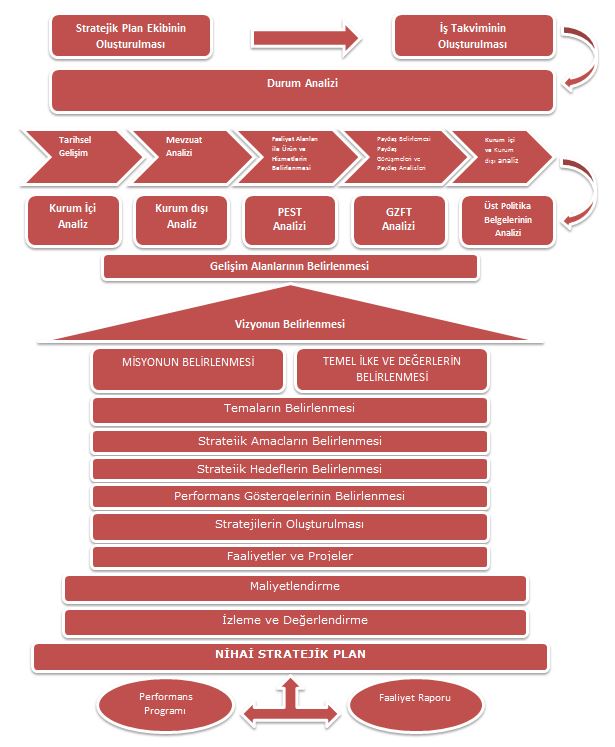 BÖLÜM 2            Mevcut Durum AnaliziTARİHSEL GELİŞİMSarıkaya İlçe TarihçesiTarihi GelişimiSarıkaya’nın tarihini dört devrede toplayabiliriz. 1-Hitit Devri 2-Roma Devri 3-Selçuklular ve Osmanlılar Devri 4-Cumhuriyet Devri Hitit DevriSarıkaya İlçesi Anadolu’da ilk siyasi birliğini kurmuş olan Hitit İmparatorluğunun kuruluş alanı içerisinde bulunmaktadır. Bu devrin vesikası olan höyüklere Sarıkaya’nın köylerinde çokça rastlanmaktadır. Hititlerden sonra bu bölge Asurîler’ in ve ardından da İskender’in işgaline uğramış ve tahminen M.Ö.1.asırda Romalılarca alınmıştır. Roma Devriİlçede Roma devrine ait tarihi kalıntılar ve eserlerin yanında çok sayıda yazılı vesikalara da rastlanmaktadır. Sarıkaya Romalılar devrinde 7000 haneli Opel adında bir şehirdi. Kaplıcalarıyla ünlü ilçemizde bulunan Roma devrine ait, kaplıca kalıntısının Roma Krallarından birinin kızı için yapıldığı söylenmektedir. Sarıkaya’da Romalılardan kalma büyük taşlarla örülü duvar kalıntılarına, şehri çevreleyen surların temellerine, sütunlara ve sütün başlıklarına yapılan kazılarda sık sık rastlanmaktadır. Selçuklular ve Osmanlılar Devriİlçemizin 1071 Malazgirt Zaferinden sonraki yıllarda, bölgenin Selçuklu hâkimiyeti altına girdiği ve Yıldırım Beyazıt zamanında Osmanlıların hâkimiyetine geçtiği sanılmaktadır. Günümüzde, İlçemiz sınırları içerisinde Selçuklu ve Osmanlı devirlerinden kalma az sayıda yerleşik Türkmen köylerine rastlanmakla birlikte 1878 Osmanlı-Rus (93 Harbi) savaşı nedeniyle Doğu Anadolu bölgesinden göç eden ve (Kars Muhaciri) diye adlandırdığımız halkımızın yerleştiği köylerde bulunmaktadır.Cumhuriyet DevriCumhuriyet döneminden itibaren, Sarıkaya’ya 1924-1936 yıllarında Yunanistan, Romanya ve Yugoslavya’dan gelen, 1951 yılından itibaren de Bulgaristan’dan zaman zaman göç eden Türk vatandaşları yerleştirilmiştir. Sarıkaya İlçesi, 1935 yılına kadar Boğazlıyan ilçesinin bir köyü iken, dönemin Valisi Bekir Sami BARAN tarafından bucak merkezi haline getirilmiş ve o zamana kadar bucak merkezi olan Aşağısarıkaya köyünden bucak teşkilatı tamamen alınarak, Terzili Hamamı veya Hamam köyü diye anılan şimdiki ilçe merkezine getirildiği için, ilçenin adı Sarıkaya olarak anılmaya devam etmiştir. Daha sonra 1957 yılında aynı adla İlçe merkezi olmuştur. Sarıkaya Mesleki ve Teknik Anadolu Lisesi TarihçesiOkulumuz 1989- 1990 Öğretim yılında Kız Meslek Lisesi ve bünyesinde Pratik Kız Sanat Okulu olarak belediye eski binasında hizmete açılmıştır. Daha sonra mülkiyeti Halk Eğitim Merkezi Müdürlüğü’ne ait olan bu bina halkımızın desteği ile inşa edilmiş ve 1995-1996 Eğitim Öğretim yılında bu binaya taşınmış olup eğitim-öğretimini halen bu binada sürdürmektedir. Okulumuz 2014-2015 öğretim yılından itibaren Mesleki ve Teknik Anadolu Lisesi adıyla eğitim-öğretim faaliyetlerine devam etmektedir. Açıldığı günden itibaren okulumuz sürekli büyüme ve gelişme göstererek önemli başarılar sağlamıştır. Okulumuzda yoğun ve hızlı gelişmelerin yaşandığı dönemlerin olmasıyla birlikte, okul imkânlarının ve öğretmen kalitesinin yüksek olması, birçok olumsuzluğu ortadan kaldırmaktadır. Halen Bilişim Teknolojileri, Çocuk Gelişimi ve Eğitimi ve Yiyecek İçecek Hizmetleri olmak üzere üç alan mevcuttur. Okulumuz 2 idareci, 19 öğretmen, 10 şube ve 123 öğrenci ile eğitim ve öğretim faaliyetlerine devam etmektedir.YASAL YÜKÜMLÜLÜKLER ve MEVZUAT ANALİZİMüdürlüğümüz; Türkiye Cumhuriyeti Anayasası ve bu anayasaya bağlı olarak çıkarılan Milli Eğitim Temel Kanunu ile diğer kanun, tüzük, yönerge ve yönetmelikler çerçevesinde çalışmalarını sürdürmektedir.Müdürlüğümüzün hizmetlerine esas olan kanun, tüzük, yönerge ve yönetmelikler aşağıda listelenmiştir.FAALİYET ALANLARI, ÜRÜN ve HİZMETLERTablo 5: KURUMUMUZ FAALİYET ALANLARI, ÜRÜN VE HİZMETLERPAYDAŞ ANALİZİPaydaş analizinin yapılmasında; stratejik planlamanın temel unsurlarından biri olan katılımcılığın sağlanabilmesi için kurumumuzun etkileşim içinde bulunduğu tarafların görüşleri dikkate alınarak stratejik planın sahiplenilmesine çalışılmıştır. Planlama sürecinde katılımcılığa önem veren kurumumuz tüm paydaşların görüş, talep, öneri ve desteklerinin stratejik planlama sürecine dâhil edilmesini hedeflenmiştir. Sarıkaya Mesleki ve Teknik Anadolu Lisesi Müdürlüğü, faaliyetleriyle ilgili ürün ve hizmetlere ilişkin memnuniyetlerin saptanması konularında başta iç paydaşlar olmak üzere kamu kurumları, işverenler, sivil toplum kuruluşları, yerel yönetim ve yöneticilerinden oluşan dış paydaşların büyük bölümünün stratejik planlama sürecine katılımını sağlamıştır. Bunu gerçekleştirmeye yönelik olarak Stratejik Planlama Ekibi ve ilçemizdeki okul ve kurum yöneticileri ile toplantılar düzenlenmiş ve katılımcıların paylaşımları sonucunda kurumumuzun paydaşlarla ilişkilerinin seviyesi ve önceliklerin tespit edilmesine çalışılmıştır. Paydaş toplantılarından sonra iç ve dış paydaşlara yönelik paydaş anketleri düzenlenmiştir. Paydaşların önerileri değerlendirerek, yasaların ve maddi imkânların el verdiği ölçüde stratejik planlamaya dâhil edilmiştir.Paydaşların TespitiOkulumuzun iç ve dış paydaşlarını belirlemek üzere öncelikle bir matris oluşturulmuştur. Bu kapsamda çalışmalar ve toplantılar ile fikir alış verişi yapıldıktan sonra ürettiği hizmetlerle ile ilgisi olan, kurumdan doğrudan veya dolaylı, olumlu ya da olumsuz yönde etkilenen veya kurumu etkileyen kişi, grup veya diğer kurumlar tespit edilerek iç ve dış paydaşlarımız belirlenmiştir. Paydaşlar belirlenirken kurum ve kişilerin ilgileri, yetenekleri, yasal yükümlülükleri ve kurumumuz için önem dereceleri göz önünde bulundurulmuştur. Paydaş Etki Önem Matrisiİç ve dış paydaşlar; tabloda sınıflandırılmıştır. Paydaşlarla gerçekleştirilecek çalışmaların niteliği belirlenmiştir.Paydaş Görüşlerinin Alınması Ve Değerlendirilmesi2015–2019 yıllarının kapsayacak Müdürlüğümüz Stratejik Plan çalışmalarına ışık tutması için iç paydaşlarımız için anket oluşturulmuş ve bu anket aracılığı ile paydaş görüşleri plana dâhil edilmiştir. Dış paydaşlarımız ile birebir görüşmeler yapılmış, dış paydaşlarımızın kurumumuzdan beklentilerini planımıza aktarabilmek için görüşme formları oluşturulmuş, ortak çalışma alanları belirlenmiştir. İç paydaş anketi, internet ortamında yayınlanmış paydaşlarımızın görüşleri alınmıştır. Birbiriyle benzer nitelikte öneriler gruplandırılarak stratejik planlama ekibimizden öncelikli olarak istenmiş ve kurumumuz için öncelikli olan fikirler Stratejik Planımıza aktarılmıştır.Stratejik Planlama Üst Kurulu iç ve dış paydaş anket sonuçlarını değerlendirmiştir. Anket sonuçları neticesinde kurulun almış olduğu kararlar aşağıda sıralanmıştır.Kurumumuzun faaliyetleri hakkında bilgilendirme çalışmaları yapılması,Bilgi edinmek amacı ile müdürlüğümüze yapılan başvurulara tam ve zamanında cevap verilmesi için gerekli çalışmaların yapılması,Eğitim kurumlarının nicel ve nitelik olarak eksiklerinin acilen giderilmesi,Müdürlüğümüze bağlı birimlerde görevli kişilerin sayılarının artırılması, bilgi ve becerilerini artıracak hizmet içi faaliyetler düzenlenmesi,Öğrencilere yönelik düzenlenen sosyal, sportif ve kültürel faaliyetlerin artırılması,Diğer kamu kurum ve kuruluşları ile etkili bir iletişim ve koordinasyon sağlanması için mekanizmalar geliştirilmesi,Anket sonuçları, müdürlüğümüzün GZFT Analiz çalışmalarına, amaç, hedef ve faaliyetlerin belirlenmesine ışık tutmuştur.Paydaş GörüşleriOkulumuzda görevli 23 personel içerisinden rastgele seçilen 12 kişinin katıldığı iç paydaş memnuniyet anketleri uygulanmıştır. Kurumumuzun 15 dış paydaşından etki-önem derecesi en yüksek 3 kurum ziyaret edilerek oluşturulan dış paydaş anketi ile görüşleri alınmıştır. Ayrıca en önemli iç paydaşımız olan okul aile birliği üyelerinden ve öğrencilerden istekliler arasından seçilen 20 kişinin görüşleri 2 ayrı oturumda düzenlenen bilgilendirme toplantılarında alınmıştır.Dış Paydaşların Görüşleri          Dış paydaşlarımız, Sarıkaya Mesleki ve Teknik Anadolu Lisesi ile ilgili bilgilere nereden ulaşıyorsunuz sorusuna % 15 oranında Yazılı - Görsel Medya,  % 40 Düzenlenen Etkinlikler, % 30 Birebir Görüşmeler, % 15 ise Web Sayfası cevabını vermiştir.Dış Paydaşlarımız, Sarıkaya Mesleki ve Teknik Lisesi Müdürlüğü’ nden Neler BekliyorÇağın gereklerine uygun ezbercilikten uzak bir eğitim verilmesini,Velilerle yakın ilişkiler ve irtibat içinde olup beğeniyi artıran faaliyetler içerisinde olunmasını,Yükseköğretime sınavlarında mevcut başarının artırılmasını,Öğrencilere daha fazla mesleki yeterlilik kazandırılmasını,Sosyal medyanın daha aktif bir şekilde kullanılmasını,Okul içi ve dışı güvenlik önlemlerinin artırılmasını,Yapılan etkinlik ve faaliyetlere özellikle öğrenci velilerinin katılımını artırılmasını,Rehberlik hizmetlerinin artırılmasını, Değerler eğitimine önem verilmesini,Öğrenciler günün şartlarına uygun olarak yetiştirilerek gerekli teknolojik ve bilgi birikimlerinin sağlanmasını beklemektedir.Dış Paydaşlarımız, Sarıkaya Mesleki ve Teknik Anadolu Lisesi Müdürlüğü’nün Gelecek Beş Yılda Neler Yapmasını İstiyorMilli değerlere yönelik konularına (özellikle Türkçe okuma metinleri) yer verilmesini,Eğitim seviye ve kalitesinin artırılmasını,En önemlisi eğitime aileleri dâhil ederek komple bir harekete geçilmesini,Eğitim kalitesinin artırılması ve eğitim öğretim düzeyinin üst seviyelere çekilmesi için projeler üretilmesini,Değerle eğitimi ile öğrencilerin manevi değer kazanımlarına verilen önemin artırılmasını istemektedir.Mesleki ve Teknik Anadolu Lisesi’nin çalışmalarından memnuniyet düzeyinizi nasıl tanımlarsınız?Tablo 6: KURUMUMUZ FAALİYETLERİ DIŞ PAYDAŞ MEMNUNİYET TABLOSUİç Paydaşların Görüşleri         İç paydaşlarımız, Sarıkaya Mesleki ve Teknik Anadolu Lisesi ile ilgili bilgilere nereden ulaşıyorsunuz sorusuna  % 20 oranında Yazılı - Görsel Medya,  % 30 Düzenlenen Etkinlikler, % 35 Birebir Görüşmeler,  %15 ise Web Sayfası cevabını vermiştir.İç Paydaşlarımız, Sarıkaya Mesleki ve Teknik Anadolu Lisesi Müdürlüğü’nden Neler BekliyorEğitim öğretim için bina, malzeme ve fiziksel alt yapının daha da iyileştirilmesini,Topluma duyarlı, sosyal bireyler yetiştirilmesini,Eğitimde fırsat eşitliğini sağlamak için gerekli tedbirlerin alınmasını,Yükseköğretime yerleşim oranının artırılmasını beklemektedir.İç Paydaşlarımız, Sarıkaya Mesleki ve Teknik Anadolu Lisesi Müdürlüğü’nden Gelecek Beş Yılda Neler Yapmasını İstiyorYabancı dil eğitiminin etkin bir şekilde uygulanması,Okul güvenlik önlemlerinin artırılması,Okullumuzun cazibe merkezi haline getirilmesi,Mesleki alanlara yönlendirmelerin daha etkili yapılması,Piyasaya mesleki alanda daha donanımlı ara eleman yetiştirilmesi, Personele gerekli hizmet içi eğitimlerin verilmesi,Personele yönelik sosyal ve kültürel faaliyetlerin artırılması,Öğretmenlere yönelik şiddetin azaltılmasına yönelik çalışmalar yapılması,Sektör temsilcileri ile işbirliğinin artırılması, Kültürel, sosyal ve mesleki gezilerin artırılmasını istenmektedir.Tablo 7: SARIKAYA MESLEKİ VE TEKNİK ANADOLU LİSESİ MÜDÜRLÜĞÜ İÇ PAYDAŞ ANKETİ KATILIMCI TABLOSUTablo 8: SARIKAYA MESLEKİ VE TEKNİK ANADOLU LİSESİ MÜDÜRLÜĞÜ FAALİYETLERİ İÇ PAYDAŞ MEMNUNİYET TABLOSUKURUM İÇİ ANALİZ ve ÇEVRE ANALİZİÖrgütsel Yapı:Şema 2: KURUMUMUZ ORGANİZASYON ŞEMASI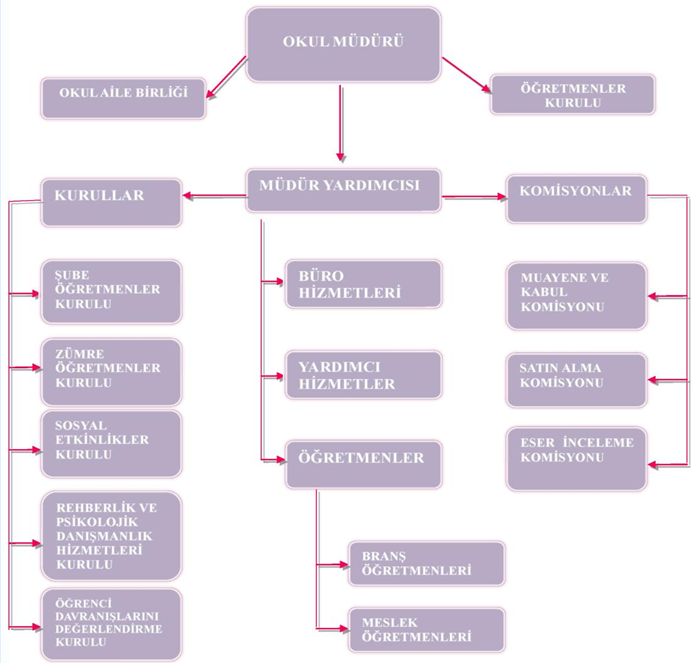 Beşeri KaynaklarTablo 10: KURUMUMUZ PERSONEL DURUMUTABLO 11: DESTEK PERSONELE (HİZMETLİ- MEMUR) İLİŞKİN BİLGİLERTablo 12: KURUMUMUZ PERSONEL UNVAN / GÖREV DAĞILIMLARIOkul Rehberlik HizmetleriTablo 13:  KURUMUMUZ REHBERLİK SERVİSİ KAPASİTE VE PERFORMANS DURUMU Teknolojik Düzey Tablo 14: KURUMUMUZ MEVCUT TEKNOLOJİK EKİPMANLAR VE İHTİYAÇ DURUMUDerslik Durumu ve Kapasite Kullanımı Tablo 15: KURUMUMUZ 2014 /2015 YILI MEVCUT ÖĞRENCİ VE ŞUBE DURUMUTablo 16: KURUMUMUZ 2014 /2015 YILI MEVCUT ÖĞRENCİ  / ÖĞRETMEN ORANI Okulun Fiziki AltyapısıTablo 17: KURUMUMUZ FİZİKİ ALTYAPISIMali KaynaklarMüdürlüğümüzün mali kaynakları her yıl bakanlığımız bütçesinden gönderilen ödenekler, kantin gelirleri, hayırsever vatandaşların yaptığı bağışlardan oluşmaktadır.Tablo 18: KURUMUMUZ KAYNAKLARI Tablo 19: KURUMUMUZ GELİR-GİDERİEğitim Öğretimde DurumTablo 20: KURUMUMUZ 2012/2015 YILARI ARASI ÖĞRENCİ SAYISINA İLİŞKİN BİLGİLERTablo 21: KURUMUMUZ 2012/2014 YILARI ARASI ORTALAMA SINIF MEVCUTLARI VE ÖĞRETMEN BAŞINA DÜŞEN ÖĞRENCİ SAYILARITablo 22: KURUMUMUZ 2012/2014 YILARI ARASI YÜKSEK ÖĞRETİME GEÇİŞ  SINAVLARINDAKİ BAŞARILARINA İLİŞKİN BİLGİLERTablo 23: KURUMUMUZ 2012/2014 YILARI ARASI YÜKSEKÖĞRETİME GEÇİŞ SINAVLARINDAKİ BAŞARILARINA İLİŞKİN BİLGİLERTablo 24: KURUMUMUZ SOSYAL ALAN BİLGİLERİTablo 25: KURUMUMUZ SPOR TESİSİ BİLGİLERİÇevre AnaliziPEST- E (Politik, Ekonomik, Sosyo-Kültürel, Teknolojik, Ekolojik, Etik)  AnaliziÜst Politika BelgeleriGZFT (SWOT) AnaliziBu bölümde; kurumumuz iç ve dış paydaşların güçlü ve zayıf yönleri olarak neleri gördükleri ve müdürlüğümüz için fırsat ve tehdit olarak neleri algıladıkları belirlenmiştir. Kapsamlı bir katılım sonucunda ortaya çıkan ortak görüşler GZFT (Güçlü, Zayıf yönler, Fırsat ve Tehditler) analizinde birleştirilmiştir. Kurumumuzun GZFT analizi iç ve dış paydaşlarının görüşleri, değişik tarihlerde yapılan, her düzeyden temsilcilerin katıldığı yüz yüze görüşme yolu ile ortaya çıkan sonuçlar doğrultusunda yapılmıştır.SORUN ALANLARITABLOLARLİSTESİTABLOLARLİSTESİTABLOLARLİSTESİTABLO NOTABLO ADISAYFA NOTablo 1STRATEJİK PLAN ÜST KURULU16Tablo 2STRATEJİK PLAN KOORDİNASYON EKİBİ16Tablo 3STRATEJİK PLANLAMA EKİBİ17Tablo 4HAZIRLIK PROGRAMI İŞ TAKVİMİ18Tablo 5FAALİYET ALANLARI, ÜRÜN VE HİZMETLER23Tablo 6FAALİYETLERİ DIŞ PAYDAŞ MEMNUNİYET TABLOSU28Tablo 7İÇ PAYDAŞ ANKETİ KATILIMCI TABLOSU29Tablo 8FAALİYETLERİ İÇ PAYDAŞ MEMNUNİYET TABLOSU30Tablo 9KURUL VE KOMİSYONLAR32Tablo 10PERSONEL DURUMU34Tablo 11DESTEK PERSONELE (HİZMETLİ- MEMUR) İLİŞKİN BİLGİLER35Tablo 12PERSONEL UNVAN / GÖREV DAĞILIMLARI35Tablo 13REHBERLİK SERVİSİ KAPASİTE VE PERFORMANS DURUMU37Tablo 14MEVCUT TEKNOLOJİK EKİPMANLAR VE İHTİYAÇ DURUMU37Tablo 152014 /2015 YILI MEVCUT ÖĞRENCİ VE ŞUBE DURUMU38Tablo 162014 /2015 YILI MEVCUT ÖĞRENCİ  / ÖĞRETMEN ORANI38Tablo 17FİZİKİ ALTYAPI39Tablo 18KAYNAKLAR40Tablo 19GELİR-GİDER40TABLOLAR LİSTESİTABLO NOTABLO ADISAYFA NOTablo 202012/2015 YILARI ARASI ÖĞRENCİ SAYISINA İLİŞKİN BİLGİLER41Tablo 212012/2014 YILARI ARASI ORTALAMA SINIF MEVCUTLARI VE ÖĞRETMEN BAŞINA DÜŞEN ÖĞRENCİ SAYILARI41Tablo 222012/2014 YILARI ARASI YÜKSEKÖĞRETİME GEÇİŞ SINAVLARINDAKİ BAŞARILARINA İLİŞKİN BİLGİLER41Tablo 232012/2014 YILARI ARASI YÜKSEKÖĞRETİME GEÇİŞ SINAVLARINDAKİ BAŞARILARINA İLİŞKİN BİLGİLER42Tablo 24SOSYAL ALAN BİLGİLERİ42Tablo 25SPOR TESİSİ BİLGİLERİ42Tablo 265 YILLIK TAHMİNİ KAYNAK TABLOSU52Tablo 27İZLEME VE DEĞERLENDİRME TABLOSU55ŞEKİLLER LİSTESİŞEKİLLER LİSTESİŞEKİLLER LİSTESİŞEKİL NOŞEKİL ADISAYFA NOŞekil 1KURUMUMUZ STRATEJİK PLANLAMA MODELİ19Şekil 2KURUMUMUZ ORGANİZASYON ŞEMASI31Şekil 3KURUMUMUZ İZLEME VE DEĞERLENDİRME MODELİ56KURUM KİMLİK BİLGİSİKURUM KİMLİK BİLGİSİKurum Adı Sarıkaya Mesleki ve Teknik Anadolu LisesiKurum StatüsüKamu                ÖzelKurum TürüOrtaöğretimKurum Kodu225276Kurumda Çalışan Personel SayısıYönetici              : 2Öğretmen           : 19Memur                : 1Hizmetli              : 2Öğrenci Sayısı123Öğretim ŞekliNormal                 İkiliKURUM İLETİŞİM BİLGİLERİKURUM İLETİŞİM BİLGİLERİKurum Telefonu / FaxTel. : 354 772 44 07          354 772 32 85Faks : -Kurum Web Adresiwww.sarikayamtal.meb.k12.trMail Adresi225276@meb.k12.trKurum AdresiMahalle/ Köy      :  Kaplıca Mahallesi Lise Caddesiİlçe                       :  Sarıkayaİli                          : YOZGATKurum MüdürüAyhan SARSILMAZKurum Müdür YardımcılarıAgah AYHANNOADI SOYADIÜNVANI1Ayhan SARSILMAZOkul Müdürü2Ağah AYHANOkul Müdür Yardımcısı3Mehmet TEMUROkul Aile Birliği Başkanı4Oğuzhan KARACATürk Dili Edebiyatı Öğretmeni5Hayati EROĞLUOkul Aile Birliği Yönetim Kurulu ÜyesiNOADI SOYADIÜNVANI1Ayhan SARSILMAZOkul Müdürü2Ağah AYHANOkul Müdür Yardımcısı3Esra ÖZTÜRKRehber Öğretmen4Gülseren YAĞCIMatematik Öğretmeni5İbrahim KARATAYMemurNOADI SOYADIÜNVANI1Ayhan SARSILMAZOkul Müdürü2Ağah AYHANOkul Müdür Yardımcısı3Esra ÖZTÜRKRehber Öğretmen4Halil AYKANBilişim Teknolojileri Alan Şefi5Nazlı KAVCARÇocuk Gelişimi ve Eğitimi Alan Şefi6Harun AKSAKALYiyecek-İçecek Hizmetleri Alan ŞefiSarıkaya MTAL Stratejik Planlama AdımlarıSarıkaya MTAL Stratejik Planlama Adımları201420142014201420142014201420142014201420142014Sarıkaya MTAL Stratejik Planlama AdımlarıSarıkaya MTAL Stratejik Planlama AdımlarıOcakŞubatMartNisanMayısHaziranTemmuzAğustosEylülEkimKasımAralık1Kurulan Stratejik Plan Ekibinin 
İlçe MEM’e bildirilmesi1Stratejik planlama eğitimlerinin verilmesi2Durum Analizi2Tarihsel Gelişim2Mevzuat Analizi, Faaliyet Alanları, Ürün ve Hizmetler2Kurum içi ve kurum dışı analizler (Paydaş Analizi, Örgütsel Yapı, Teknolojik Düzey,  İnsan Kaynakları, Mali Kaynakların araştırılması, PEST,  GZFT vb analizler) ve Üst politika belgeleri2Gelişim alanlarının belirlenmesi3Geleceğe yönelim3Misyon-Vizyon-Temel Değerler3Temalar3İlçe MEM Değerlendirmesi3Stratejik Amaçlar3Stratejik Hedefler3Performans Göstergeleri3Stratejiler3Faaliyet ve Projeler3Maliyetlendirme3İzleme ve Değerlendirme3Planın senebaşı öğretmenler kurul toplantısında okul/kurum kararı ile uygun bulunması veya kurul kararı doğrultusunda revize işlemi yapılması3Okul-Aile Birliği Genel Kurul Toplantısında planın onaylanması veya kurul kararı doğrultusunda revize işlemi yapılması4İlçe MEM incelemesi -değerlendirmesi5Planın okul/kurum müdürlüğünce onaylanması ve web sitesinde yayın6Planın web sitesinde yayımlanması ve İlçe MEM’e gönderilmesiATAMAMEB Norm Kadro Yönetmeliği MEB Eğitim Kurumları Yöneticiliği Atama MEB Öğretmenlerin Atama ve Yer Değiştirme Yönetmeliği ÖDÜL, SİCİL VE DİSİPLİN657 Sayılı Devlet Memurları Kanunu 1702 İlk ve Orta Tedrisat Muallimlerin Terfi ve Tecziyeleri Hakkındaki Kanun Milli Eğitim Bakanlığı Disiplin Amirleri Yönetmeliği Devlet Memurları Sicil Yönetmeliği MEB Sicil Amirleri Yönetmeliği MEB Personeline Takdir ve Teşekkür Belgesi Verilmesine İlişkin Yönerge OKUL YÖNETİMİ1793 Sayılı Milli Eğitim Temel Kanunu Ortaöğretim Kurumları Yönetmeliği Okul - Aile Birliği Yönetmeliği MEB Eğitim Bölgeleri ve Eğitim Kurulları Yönergesi MEB Yönetici ve Öğretmenlerin Ders ve Ek Ders Saatlerine İlişkin Karar Taşınır Mal Yönetmeliği EĞİTİM VE ÖĞRETİMMEB Eğitim Öğretim Çalışmalarının Planlı Yürütülmesine İlişkin Yönerge MEB Öğrenci Yetiştirme Kursları Yönergesi Milli Eğitim Bakanlığı Ders Kitapları ve Eğitim Araçları Yönetmeliği Öğrencilerin Ders Dışı Eğitim ve Öğretim Faaliyetleri Hakkında Yönetmelik PERSONEL İŞLERİMEB Personel İzin Yönergesi Devlet Memurları Tedavi ve Cenaze Giderleri Yönetmeliği Kamu Kurum ve Kuruluşlarında Çalışan Personelin Kılık Kıyafet Yönetmeliği Memurların Hastalık Raporlarını Verecek Hekim ve Sağlık Kurulları Hakkındaki Yönetmelik Devlet Memurlarının Tedavi Yardımı ve Cenaze Giderleri Yönetmeliği MEB Personeli Görevde Yükseltme ve Unvan Değişikliği Yönetmeliği Öğretmenlik Kariyer Basamaklarında Yükseltme Yönetmeliği MÜHÜR, YAZIŞMA, ARŞİVResmi Mühür Yönetmeliği Resmi Yazışmalarda Uygulanacak Usul ve Esaslar HakkındakiYönetmelik MEB Evrak Yönergesi MEB Arşiv Hizmetleri Yönetmeliği REHBERLİK VE SOSYAL ETKİNLİKLERRehberlik ve Psikolojik Danışma Hizmetleri Yönetmeliği MEB İlköğretim ve Ortaöğretim Sosyal Etkinlikler Yönetmeliği MEB Bayrak Törenleri Yönergesi Okul Spor Kulüpleri Yönetmeliği İSİM VE TANITIMMilli Eğitim Bakanlığı Kurum Tanıtım Yönetmeliği MEB’na Bağlı Kurumlara Ait Açma, Kapatma ve Ad Verme Yönetmeliği SİVİL SAVUNMADaire ve Müesseseler İçin Sivil Savunma İşleri Kılavuzu Sabotajlara Karşı Koruma Yönetmeliği Binaların Yangından Korunması Hakkındaki Yönetmelik ve 24 saat çalışma planıFAALİYET ALANI: EĞİTİMFAALİYET ALANI: YÖNETİM İŞLERİHizmet-1: Rehberlik HizmetleriPsikolojik DanışmaSınıf İçi Rehberlik Hizmetleri Meslek Tanıtımı ve YönlendirmeHizmet-1: Öğrenci işleri hizmetiKayıt-Nakil işleri     Devam-devamsızlık     Sınıf geçme Hizmet-2: Sosyal-Kültürel Etkinlikler Halk oyunları    Koro      Satranç YarışmalarKültürel GezilerSergilerTiyatroKermes ve ŞenliklerPikniklerYazarlarla Buluşma EtkinlikleriSosyal Kulüp ve Toplum Hizmeti ÇalışmalarıHizmet-2: Öğretmen işleri hizmetiDerece terfi    Hizmet içi eğitim     Özlük haklarıSendikal HizmetlerHizmet-3: Spor EtkinlikleriFutbol,    Voleybol   Basketbol  BadmintonGüreşHizmet-3: Mali İşlemlerOkul Aile Birliği işleriBütçe işlemleriBakım-onarın işlemleriBurs işlemleriTaşınır Mal işlemleriNOPAYDAŞ ADI PAYDAŞPAYDAŞÖNEMÖNEMÖNEMNOPAYDAŞ ADI İÇDIŞMüşteriTemel OrtakStratejik Ortak1Milli Eğitim BakanlığıXX2ValilikXX3İl Milli Eğitim MüdürlüğüXX4KaymakamlıkXX5İlçe Milli Eğitim MüdürlüğüXX6Diğer OkullarXX7ÖğrencilerXXX8VelilerXXX9ÖğretmenlerXX10Okul Aile BirlikleriXXX11Belediyeler (İl, İlçe,Belde)XX12Rehberlik ve Araştırma MerkeziXX13MuhtarlarXX14SendikalarXX15Kırtasiyeler ve YayınevleriXX16Güvenlik HizmetleriXX17Halk Eğitim MerkeziXX18Yerel ve Ulusal BasınXPAYDAŞLARİÇ PAYDAŞDIŞ PAYDAŞHİZMET ALANNEDEN PAYDAŞPaydaşın Kurum Faaliyetlerini Etkileme DerecesiPaydaşın Taleplerine Verilen ÖnemSonuçPAYDAŞLARİÇ PAYDAŞDIŞ PAYDAŞHİZMET ALANNEDEN PAYDAŞTam  5" "Çok  4", "Orta  3", "Az  2", "Hiç  1"Tam  5" "Çok  4", "Orta  3", "Az  2", "Hiç  1"SonuçPAYDAŞLARİÇ PAYDAŞDIŞ PAYDAŞHİZMET ALANNEDEN PAYDAŞ1,2,3 İzle
4,5 Bilgilendir1,2,3 Gözet4,5 Birlikte Çalış SonuçMilli Eğitim BakanlığıXEğitim Politikaları üreten kurumumuzun bağlı olduğu en üst kurumdur.55Bilgilendir, Birlikte çalışValilikXOlur Makamıdır55Bilgilendir, Birlikte çalışİl Milli Eğitim MüdürlüğüXMilli Eğitim Bakanlığının ürettiği politikaları uygulayan ve okulun bağlı olduğu mercidir.55Bilgilendir, Birlikte çalışKaymakamlıkXOlur Makamıdır55Bilgilendir, Birlikte çalışİlçe Milli Eğitim Müdürlüğü XAmaçlarımıza Ulaşmada Destek İçin İş birliği İçinde Olmamız Gereken Kurum.55Bilgilendir, Birlikte çalış Veliler XXDoğrudan ve Dolaylı Hizmet Alan 44Bilgilendir, Birlikte çalışDiğer OkullarXİşbirliği yapılması gereken stratejik ortaklardır.34İzle,           Birlikte ÇalışOkul Aile Birliği XXAmaçlarımıza Ulaşmada Destek İçin İş birliği İçinde Olmamız Gereken Kurum55Bilgilendir, Birlikte çalış Öğrenciler XXVaroluş sebebimiz 55Bilgilendir, Birlikte Çalış Mahalle Muhtarı XXAmaçlarımıza Ulaşmada Destek İçin İş birliği İçinde Olmamız Gereken Kurum12İzle, Gözet BelediyeXEğitim hizmetin lojistik destekçileri olmaları beklenir.22İzle, GözetRehberlik Araştırma MerkeziXÖğrencilerimizin ihtiyacı olan rehberlik hizmetlerinin genel koordinesini sağlayan kurum34İzle, Birlikte ÇalışSağlık Ocağı XXAmaçlarımıza Ulaşmada Destek İçin İş birliği İçinde Olmamız Gereken Kurum24İzle, Birlikte Çalış SendikalarXPersonelin özlük haklarının gözeten kurum11İzle, GözetKırtasiye ve YayınevleriXEğitim araçlarını ve yardımcı kaynakları tedarik eden işletmeler.11İzle, GözetGüvenlik HizmetleriXKurumun genel güvenliğinden sorumlu kurum.13İzle, GözetHalk Eğitim MerkeziXVelilerin mesleki eğitimlerine katkı sağlayabilecek kurum.11İzle, GözetYerel ve Ulusal BasınXTanıtım faaliyetlerinin yaygınlaştırılmasını sağlayan araçlar.12İzle, GözetFaaliyet AlanlarıYÜZDEYÜZDEYÜZDEYÜZDEYÜZDEFaaliyet AlanlarıÇok MemnunumMemnunumMemnun DeğilimHiç Memnun DeğilimCevap YokEğitim2565505Yönetim İşleri305010010Katılımcı Görev TürüKatılımcı SayısıYüzdeMüdür18Müdür Yardımcısı18Meslek Dersi Öğretmenleri434Kültür Dersi Öğretmenleri542Yardımcı Personel18Toplam 12100DEĞERLENDİRİLEN FAALİYETÇOK ZAYIFÇOK ZAYIFZAYIFZAYIFORTAORTAGÜÇLÜGÜÇLÜÇOK GÜÇLÜÇOK GÜÇLÜDEĞERLENDİRİLEN FAALİYETKatılımcı SayısıKatılımcı YüzdesiKatılımcı SayısıKatılımcı YüzdesiKatılımcı SayısıKatılımcı YüzdesiKatılımcı SayısıKatılımcı YüzdesiKatılımcı SayısıKatılımcı YüzdesiİLETİŞİM0018217650325YETERLİ BİLGİLENDİRME001818650434GÖREV VE SORUMLULUK BİLİNCİ0000217758325SONUÇ ALMA001818650434OKUL SEÇİM KURULU BAŞKANLIĞI:YEDEK: Nigar UYSALASİL:  Agah AYHANŞÖK VE REHBERLİK VE PSİKOLOJİK DAN. HİZ. YÜR. KURULUYEDEK: Halil AYKAN9-A: Nagihan BAŞERSANDIK KURULU10 - A/ B / C : Erkut ATİCİ ASİL:  Gülseren YAĞCI11 - A/ B / C : Alper ÖZTÜRKYEDEK: Nigar UYSAL12 - A/ B / C : Ayşe TEKTAŞOKUL ÖĞRENCİ ÖDÜL VE DİSİPLİN KURULUOKUL AİLE BİRLİĞİ YÖNETİM KURULUASİL: Agah AYHANASİL:  Nergül TEMURASİL: Nazlı KAVCARYEDEK: Coşkun BALKESENASİL: Gülseren YAĞCIOKUL AİLE BİRLİĞİ YEDEK: Halil AYKANBAŞKAN: Mehmet TEMURYEDEK: Seher ESMERBAŞKAN YARDIMCISI: Yusuf MEHDİYEDEK: Harun AKSAKALMUHASİP:  Müjdat ÜNALSATIN ALMA KOMİSYONUSEKRETER: Hayati EROĞLUASİL: Halil AYKANÜYE:  Murat KARADAVUTASİL: Harun AKSAKALOKUL AİLE BİRLİĞİ DENETİM KURULUASİL: Coşkun BALKESENASİL: Halil AYKANYEDEK: Oğuzhan KARACAASİL: Alper ÖZTÜRKYEDEK: Nergül TEMURYEDEK: Oğuzhan KARACAMUAYENE TESLİM ALMA VE SAYIM KOMİSYONUYEDEK: Nagihan BAŞERASİL: Nazlı KAVCARSOSYAL ETKİNLİKLER KURULUASİL: Erkut ATİCİMÜDÜR YARDIMCISI: Agah AYHANASİL: Nigar UYSALÖĞRETMEN: Nazlı KAVCARYEDEK: Gülseren YAĞCIÖĞRENCİ:  Funda ERKALYEDEK: Nagihan BAŞERÖĞRETMEN EVİ YÖNETİM VE DENETİM KURULUTERTİP VE İNCELEME KURULUAlper ÖZTÜRKASİL: Nergül TEMUROKUL GELİŞİM VE YÖNETİM EKİBİASİL: Oğuzhan KARACAMehmet Emin AKDAĞYEDEK: Abdullah YILDIZOĞLUBerna TEMURONUR KURULURabia YİĞİT ASİL: Ayşe TEKTAŞDEĞERLER EĞİTİMİKULÜB TEMSİLCİSİ ÖĞRETMENLERİASİL: Ayşe TEKTAŞKÜLTÜR EDEBİYAT: Nergül TEMUR  /  Abdullah YILDIZOĞLUASİL: Nigar UYSALSİVİL SAVUNMA G.: Ayşe TEKTAŞ  /  Nagihan BAŞERYEDEK: Nazlı KAVCARKOOPERATİFÇİLİK KUL: M.Emin AKDAĞ  /  Erkut ATİCİYEDEK: Esra ÖZDEMİRSAĞ.TEM.VE BESL. KUL: Gülseren YAĞCI  /  Seher ESMEROKUL WEB SİTESİ YAYIN KURULUKÜTÜPHANECİLİK KLUBÜ: Oğuzhan KARACA  /  Nigar UYSALAgah AYHANSPOR VE SATRANÇ KULÜBÜ:  Alper ÖZTÜRKHalil AYKANSINIF REHBER ÖĞRETMENLERİCoşkun BALKESEN9 / A : Reyhan AYHANNergül TEMUR10 / A : Nuriye AYDOĞDUNagihan BAŞER10 / B : Erkut ATİCİTÖREN HAZIRLAMA VE UYGULAMA KOMİSYONU10 / C: Seher ESMEROğuzhan KARACA11 / A : Alper ÖZTÜRKNergül TEMUR11 / B : Nergül TEMURMEZUNLARI İZLEME KOMİSYONU11 / C : Abdullah YILDIZOĞLUAgah AYHAN12 / A : Oğuzhan KARACAHarun AKSAKAL 12 / B : Nigar UYSALCoşkun BALKESEN12 / C : Ayşe TEKTAŞNazlı KAVCARSıra NoADI ve SOYADIBranşı/UnvanıKıdemiKıdemiKadro DurumuKadro DurumuEğitim DüzeyiEğitim DüzeyiEğitim DüzeyiSıra NoADI ve SOYADIBranşı/UnvanıKıdem YılıOkuldaki Görev SüresiKadroluSözleşmeUzmanLisansYüksek Lisans1Ayhan SARSILMAZBiyoloji/Müdür191**2Agâh AYHANSosyal Bilgiler / Müdür Yrd.92**3Abdullah YILDIZOĞLUTarih61**4Alper ÖZTÜRKBeden Eğitimi33**5Ayşe TEKTAŞDin Kültürü83**6Coşkun BALKESENBilişim Teknolojileri22**7Emel KARAARSLANGiyim Üretim Teknolojisi2319***8Erkut ATİCİBiyoloji41**9Esra ÖZTÜRKRehberlik54**10Nigar UYSALCoğrafya33**11Gülseren YAĞCIMatematik116**12Oğuzhan KARACAEdebiyat166**13Nagihan BAŞERİngilizce95**14Harun AKSAKALYiyecek İçecek Hizmetleri43**15Halil AYKANBilişim Teknolojileri74**16Nergül TEMÜREdebiyat174***17Nazlı KAVCARÇocuk Gelişimi ve Eğitimi44**18Mehmet Emin AKDAĞYiyecek İçecek Hizmetleri33**19Seher ESMERGiyim Üretim Teknolojisi2321***20Nuriye AYDOĞDUMatematik41**21Reyhan AYHANÇocuk Gelişimi ve Eğitimi31**Sıra 
NoGöreviErkekKadınEğitim DurumuHizmet YılıToplam1 Memur10Lise2812Hizmetli10Ortaokul2813Hizmetli10İlkokul2114Sürekli İşçi01Lise221S.NOUNVANGÖREVLERİ1Okul müdürüDers okutmakKanun, tüzük, yönetmelik, yönerge, program ve emirlere uygun olarak görevlerini yürütmeye,Okulu düzene koyarDenetlemek.Okulun amaçlarına uygun olarak yönetilmesinden, değerlendirilmesinden ve geliştirmesinden sorumludur.Okul müdürü, görev tanımında belirtilen diğer görevleri de yapar.2Müdür yardımcısıDers okutur	Okulun her türlü eğitim-öğretim, yönetim, öğrenci, personel, tahakkuk, ayniyat, yazışma, sosyal etkinlikler, yatılılık, bursluluk, güvenlik, beslenme, bakım, nöbet, koruma, temizlik, düzen, halkla ilişkiler gibi işleriyle ilgili olarak okul müdürü tarafından verilen görevleri yaparMüdür yardımcıları, görev tanımında belirtilen diğer görevleri de yapar. 3ÖğretmenlerOrtaokullarda dersler branş öğretmenleri tarafından okutulur.Öğretmenler, kendilerine verilen sınıfın veya şubenin derslerini, programda belirtilen esaslara göre plânlamak, okutmak, bunlarla ilgili uygulama ve deneyleri yapmak, ders dışında okulun eğitim-öğretim ve yönetim işlerine etkin bir biçimde katılmak ve bu konularda kanun, yönetmelik ve emirlerde belirtilen görevleri yerine getirmekle yükümlüdürler.Derslerini branş öğretmeni okutan sınıf öğretmeni, bu ders saatlerinde yönetimce verilen eğitim-öğretim görevlerini yapar.Okulun bina ve tesisleri ile öğrenci mevcudu, yatılı-gündüzlü, normal veya ikili öğretim gibi durumları göz önünde bulundurularak okul müdürlüğünce düzenlenen nöbet çizelgesine göre öğretmenlerin, normal öğretim yapan okullarda gün süresince, ikili öğretim yapan okullarda ise kendi devresinde nöbet tutmaları sağlanır. Yönetici ve öğretmenler; Resmî Gazete, Tebliğler Dergisi, genelge ve duyurulardan elektronik ortamda yayımlananları Bakanlığın web sayfasından takip eder.Elektronik ortamda yayımlanmayanları ise okur, ilgili yeri imzalar ve uygularlar.7.  Öğretmenler dersleri ile ilgili araç-gereç, laboratuvar ve işliklerdeki eşyayı, okul kütüphanesindeki kitapları korur ve iyi kullanılmasını sağlarlar.4Yönetim işleri ve büro memuruMüdür veya müdür yardımcıları tarafından kendilerine verilen yazı ve büro işlerini yaparlar. Gelen ve giden yazılarla ilgili dosya ve defterleri tutar, yazılanların asıl veya örneklerini dosyalar ve saklar, gerekenlere cevap hazırlarlar.Memurlar, teslim edilen gizli ya da şahıslarla ilgili yazıların saklanmasından ve gizli tutulmasından sorumludurlar. Öğretmen, memur ve hizmetlilerin özlük dosyalarını tutar ve bunlarla ilgili değişiklikleri günü gününe işlerler. Arşiv işlerini düzenlerler. Müdürün vereceği hizmete yönelik diğer görevleri de yaparlar.5Yardımcı hizmetler personeliYardımcı hizmetler sınıfı personeli, okul yönetimince yapılacak plânlama ve iş bölümüne göre her türlü yazı ve dosyayı dağıtmak ve toplamak, Başvuru sahiplerini karşılamak ve yol göstermek, Hizmet yerlerini temizlemek, Aydınlatmak ve ısıtma yerlerinde çalışmak, Nöbet tutmak, Okula getirilen ve çıkarılan her türlü araç-gereç ve malzeme ile eşyayı taşıma ve yerleştirme işlerini yapmakla yükümlüdürler.Bu görevlerini yaparken okul yöneticilerine ve nöbetçi öğretmene karşı sorumludurlar.Mevcut KapasiteMevcut KapasiteMevcut KapasiteMevcut KapasiteMevcut Kapasite Kullanımı ve PerformansMevcut Kapasite Kullanımı ve PerformansMevcut Kapasite Kullanımı ve PerformansMevcut Kapasite Kullanımı ve PerformansMevcut Kapasite Kullanımı ve PerformansMevcut Kapasite Kullanımı ve PerformansPsikolojik Danışman Norm SayısıGörev Yapan Psikolojik Danışman Sayısıİhtiyaç Duyulan Psikolojik Danışman SayısıGörüşme Odası SayısıDanışmanlık Hizmeti AlanDanışmanlık Hizmeti AlanDanışmanlık Hizmeti AlanRehberlik Hizmetleri İle İlgili Düzenlenen Eğitim/Paylaşım Toplantısı Vb. Faaliyet SayısıRehberlik Hizmetleri İle İlgili Düzenlenen Eğitim/Paylaşım Toplantısı Vb. Faaliyet SayısıRehberlik Hizmetleri İle İlgili Düzenlenen Eğitim/Paylaşım Toplantısı Vb. Faaliyet SayısıPsikolojik Danışman Norm SayısıGörev Yapan Psikolojik Danışman Sayısıİhtiyaç Duyulan Psikolojik Danışman SayısıGörüşme Odası SayısıÖğrenci SayısıÖğretmen SayısıVeli SayısıÖğretmenlere YönelikÖğrencilere YönelikVelilere Yönelik010185541143TEKNOLOJİK EKİPMANLAR MEVCUT ADETİHTİYAÇBilgisayar360Projeksiyon50Akıllı Tahta130Laptop (   Dizüstü bilgisayar )30Faks01Tarayıcı10Fotokopi Makinesi30Baskı Makinesi00Lazer yazıcı30Nokta vuruşlu yazıcı00Mürekkep püskürtmeli00Optik Okuyucu01Televizyon10DVR Cihazı11Kamera99Tepegöz00İnternet Bağlantısı10Telefon Bağlantısı20SınıfMevcut Öğrenci SayısıMevcut Şube SayısıMevcut Şube Başına Düşen Öğrenci Sayısı92512510353121126391237312Toplam Öğretmen SayısıÖğrenci SayısıÖğretmen Başına Düşen Öğrenci Sayısı191237Birimin AdıSayısı / ÖzelliğiToplam Alan1300 m2Bina Alanı800 m2Bahçe500 m2Ana sınıfı-Özel Alt Sınıf Derslik Sayısı-Toplam derslik sayısı109.Sınıf110.Sınıf 311.Sınıf312.Sınıf 3Müdür odası1Müdür Baş Yardımcısı odası-Müdür Yardımcısı odası1Öğretmenler odası1Hizmetli odası-Veli Görüşme Odası -Kütüphane 1Atölye4Çok Amaçlı Salon-Kantin1Fen ve Teknoloji Laboratuvarı-Müzik Sınıfı-Rehberlik Odası 1Çay Ocağı-Spor Odası 1Soyunma Odası (Depo)-Kazan dairesi1Arşiv1Erkek Öğrenci WC -Kız Öğrenci WC1Ana Sınıfı Öğrenci WC -Erkek Öğretmen WC1Bayan Öğretmen WC1KAYNAKLAR201420152016201720182019Genel Bütçe ------Okul Aile Birliği 100011001200135015001650Kira Gelirleri ------Döner Sermaye ------Vakıf ve Dernekler ------Projeler ------Diğer ------TOPLAM 100011001200135015001650YILLAR201120112012201220132013HARCAMA KALEMLERİGELİRGİDERGELİRGİDERGELİRGİDERTemizlik52,25802,20908,80Küçük onarım52,25500802,201000908,80925Bilgisayar harcamaları52,25802,20908,80Büro makinaları harcamaları52,25802,20908,80Telefon52,25802,20908,80Sosyal faaliyetler52,25802,20908,80Kırtasiye52,25802,20908,80Vergi harç vs52,25802,20908,80Diğer52,25802,20908,80GENEL52,25500802,201000908,80925ÖĞRENCİ SAYISINA İLİŞKİN BİLGİLERÖĞRENCİ SAYISINA İLİŞKİN BİLGİLERÖĞRENCİ SAYISINA İLİŞKİN BİLGİLERÖĞRENCİ SAYISINA İLİŞKİN BİLGİLERÖĞRENCİ SAYISINA İLİŞKİN BİLGİLERÖĞRENCİ SAYISINA İLİŞKİN BİLGİLERÖĞRENCİ SAYISINA İLİŞKİN BİLGİLER2012-20132012-20132013-20142013-20142014-20152014-2015ERKEKKIZERKEKKIZERKEKKIZÖğrenci Sayısı-181-165-127Toplam Öğrenci Sayısı181181165165127127Yıllara Göre Ortalama Sınıf MevcutlarıYıllara Göre Ortalama Sınıf MevcutlarıYıllara Göre Ortalama Sınıf MevcutlarıYıllara Göre Öğretmen Başına Düşen Öğrenci SayısıYıllara Göre Öğretmen Başına Düşen Öğrenci SayısıYıllara Göre Öğretmen Başına Düşen Öğrenci Sayısı201220132014201220132014222212986Öğrencilerin Yüksek Öğretime Geçiş Sınavlarındaki Başarına İlişkin BilgilerÖğrencilerin Yüksek Öğretime Geçiş Sınavlarındaki Başarına İlişkin BilgilerÖğrencilerin Yüksek Öğretime Geçiş Sınavlarındaki Başarına İlişkin BilgilerÖğrencilerin Yüksek Öğretime Geçiş Sınavlarındaki Başarına İlişkin BilgilerÖğrencilerin Yüksek Öğretime Geçiş Sınavlarındaki Başarına İlişkin BilgilerÖğrencilerin Yüksek Öğretime Geçiş Sınavlarındaki Başarına İlişkin BilgilerÖğrencilerin Yüksek Öğretime Geçiş Sınavlarındaki Başarına İlişkin Bilgiler201220122013201320142014KızErkekKızErkekKızErkekÖğrenci Sayısı55-49-49-Sınava Giren Toplam Öğrenci Sayısı ( Kız + Erkek )525241414848Kazanan öğrenci sayısı484826263030Genel Başarı Oranı ( % )9292646461,2261,22SINIF TEKRARI YAPAN ÖĞRENCİ SAYISISINIF TEKRARI YAPAN ÖĞRENCİ SAYISISINIF TEKRARI YAPAN ÖĞRENCİ SAYISIÖğretim YılıToplam Öğrenci SayısıSınıf Tekrarı Yapan Öğrenci Sayısı2012-201318112013-201416522014-20151274Sosyal AlanlarSosyal AlanlarSosyal AlanlarTesisin adıKapasitesi (Kişi Sayısı)AlanıKapalı Spor Salonu (Kullanım Hakkı)--Konferans Salonu--Spor TesisleriSpor TesisleriSpor TesisleriTesisin adıKapasitesi (Kişi Sayısı)Alanı Basketbol Alanı-- Futbol Sahası-- Kapalı Spor Salonu--Voleybol Sahası--Politik ve yasal etmenlerEkonomik çevre değişkenleri      Okulumuz, Milli Eğitim Bakanlığı politikaları ve Milli Eğitim Bakanlığı 2011–2014 stratejik planlama faaliyetleri ışığında eğitim-öğretim faaliyetlerine devam etmektedir. Öğrencilerini eğitimin merkezine koyan bir yaklaşım sergileyen okulumuz, öğrencilerin yeniliklere açık ve yeniliklerden haberdar, gelişim odaklı olmasını sağlayıcı, önleyici çalışmalarla, risklerden koruyucu politikalar uygulayarak yasal sorumluluklarını en iyi şekilde yerine getirmek için çalışmaktadır.      Okulumuzun bulunduğu çevre tarım ve hayvancılıkla uğraşan ve sürekli göç veren bir bölge olduğu için, genel bağlamda ailelerimizin sosyoekonomik düzeyleri düşük seviyelerdedir. Bu açıdan bakıldığı zaman, ailelerin okulun maddi kaynaklarına çok fazla katkısı olmamaktadır. Okulumuzdaki kooperatifçilik kulübü bünyesinde işletilen kantin de cüzi miktarda okulumuza gelir sağlamaktadır.Sosyal-kültürel çevre değişkenleriTeknolojik çevre değişkenleri      Okulumuzun ilçenin merkezinde olması ve tamamının kız öğrencilerden oluşması bazı problemleri de beraberinde getirmektedir.      İlçemizde yapılan tarihi Roma Hamamı kazılarının bitmesiyle ilçemizin eski turizm potansiyelini yakalayacağı ve bunun da sosyal, kültürel ve ekonomik anlamda tüm ilçe halkına olumlu katkıları olacağı düşünülmektedir.      Günümüzde hemen hemen her evde internet olmasa da bilgisayar vardır. Okulumuzda bulunan 2 adet 15+1 bilişim teknolojileri laboratuvarı ve her sınıfta bulunan bilgisayarlarımız internet bağlantılı ve öğrenci ve öğretmenlerin kullanımına yöneliktir. Ayrıca Fatih Projesi kapsamında her sınıfa takılan etkileşimli tahta ve yapılacak altyapı çalışmasıyla yüksek hızda verilecek olan internetle okulumuzda tüm teknolojik fırsatlar sağlanmış olacaktır.Ekolojik ve doğal çevre değişkenleriEtik ve ahlaksal değişkenler       İlçemizde bulunan 3000 yıllık bir tarihe sahip olan kaplıca suyu halkımıza şifa dağıtmaktadır. Ayrıca ilçe merkezine 30 km uzaklıkta olan ormanlarımız da doğa yürüyüşü ve piknik yapmayı sevenler için güzel bir ortam sağlamaktadır.       Değişik kültürlerin buluşma noktası olan şehirlerin, buralarda yaşayan birçok gencin örf, adet ve kültüründen habersiz yetişmesine sebep olduğu bir gerçektir. Bu durumu asgariye indirmek için aileye ve eğitim camiasına büyük bir vazife düşmektedir. Bu nedenle milli ve manevi kültürünü evrensel değerler içinde koruyup geliştiren bireyler yetiştirmek bizim asli görevimizdir. Öğrencilerimizin kendi öz kültürünü tanıyıp bunu karakterine yansıtarak yaşaması ve gelecek nesillere aktarması hepimizin ortak gayesidir.SIRA NO                     REFERANS KAYNAĞININ ADI110. Kalkınma Planı 2TÜBİTAK Vizyon 2023 Eğitim ve İnsan Kaynakları Sonuç Raporu ve Strateji Belgesi35018 yılı Kamu Mali Yönetimi ve Kontrol Kanunu4Kamu İdarelerinde Stratejik Planlamaya İlişkin Usul ve Esaslar Hakkında Yönetmelik5Devlet Planlama Teşkilatı Kamu İdareleri İçin Stratejik Planlama Kılavuzu (2006)6Milli Eğitim Bakanlığı 2015-2019 Stratejik Plan Hazırlık Programı7Milli Eğitim Bakanlığı Stratejik Plan Durum Analizi Raporu862. Hükümet Programı962. Hükümet Eylem Planı10Milli Eğitim Bakanlığı Strateji Geliştirme Başkanlığının 2013/26 Nolu GenelgesiGüçlü YönlerZayıf YönlerOkul vizyonunun ve misyonunun belirlenmiş olmasıGenç ve istekli öğretim kadrosunun olmasıKurum içi iletişim kanallarının açık olmasıKendini geliştiren, gelişime açık ve teknolojiyi kullanan öğretmenin olmasıKurum kültürünün oluşturulmuş olmasıSınıf mevcutlarının uygun olmasıTeknolojik altyapının iyi olmasıAna sınıfınının olmamasıOkulun gelirinin olmamasıVelilerin okul ile iletişiminin az olmasıVelilerin yapılan toplantılara katılımının azlığıSosyal kültürel faaliyetlerin az olmasıOkulumuza ait bir bahçenin olmamasıOkulumuza merkezi yerleştirme tercihlerinde ilk sıralarda yer verilmemesiÖğrencilerde güdülenme eksikliğiOkul binasının yetersiz olmasıTaşımalı öğrenci bulunmasıFırsatlarTehditlerDiğer okul ve kurumlarla iletişimin güçlü olmasıYükseköğretime sınavsız geçiş ve ek puan imkânıİdealist öğretmen kadrosuUygulamalı mesleki eğitim verilmesiVelilerin ekonomik durumunun düşük olmasıİlçemizin göç vermesi.İstihdam olanaklarının yetersizliğiÖğrencilerin hepsinin kız olmasıTEMEL SORUN ALANLARITEMEL SORUN ALANLARIOKUL FİZİKSEL DURUMUOkulumuzda yeterli sayıda oda olmamasıOkulun plansız yapılmış olmasıElektrik tesisatının yetersiz olmasıEĞİTİM-ÖĞRETİM SORUNLARIKültürel ve teknik gezilerin olmamasıÖğrencilerin hazırbulunuşluk düzeylerinin yetersizliğiMerkezi yerleştirmede okulumuza ilk tercihlerde yer verilmemesiTaşımalı eğitimden kaynaklanan bazı problemlerPAYDAŞ SORUNLARIVelilerin ekonomik durumunun düşük olmasıVelilerin yapılan toplantılara katılımının azlığı.Velilerin okul ile iletişiminin az olması.Okulun gelirinin olmamasıİşletmelerin mesleki anlamda yetersizliği